Уважаемые коллеги!Министерство образования Приморского края (далее — министерство) информирует, что в рамках реализации Минпросвещения России совместно с МВД России мероприятий, направленных на обучение детей безопасному поведению на дорогах в 2022 году, разработаны информационные, методические, дидактические материалы, включающие в себя методические рекомендации, лучшие педагогические практики, видеофильмы, информационные карточки и другое (далее – методические материалы). В целях использования методических материалов в дошкольных образовательных организациях, общеобразовательных организациях, профессиональных образовательных организациях, организациях дополнительного образования, министерство направляет информацию о размещении методических материалов в информационно - телекоммуникационной сети «Интернет», на официальных сайтах организаций, подведомственных Минпросвещения России: федеральное государственное бюджетное учреждение культуры «Всероссийский центр развития художественного творчества и гуманитарных технологий», рубрика «Безопасность дорожного движения», по ссылке: http://vcht.center/events/bdd/.Федеральное государственное бюджетное научное учреждение «Институт изучения детства, семьи и воспитания», рубрика «федеральный ресурсный центр по профилактике детского дорожно-транспортного травматизма», по ссылке: https://xn--80adrabb4aegksdjbafk0u.xn--p1ai/press-center/federalnyy- resursnyy-tsentr-po-profilaktike-ddtt/. Приложение: на 3 л. в 1 экз.И.о.  заместителя главы администрации- 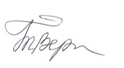 начальник Управления образования                                   Т. В. ВеретенниковаИсп. Анна Сергеевна Савина842375 9 10 84Администрация Кавалеровского муниципального округа УПРАВЛЕНИЕ ОБРАЗОВАНИЯ692413, РФ, Приморский край,   п. Кавалерово, ул. Арсеньева, 111  тел. 8 (42375)  9-21-00E-mail: kavaloo@mail.ruАдминистрация Кавалеровского муниципального округа УПРАВЛЕНИЕ ОБРАЗОВАНИЯ692413, РФ, Приморский край,   п. Кавалерово, ул. Арсеньева, 111  тел. 8 (42375)  9-21-00E-mail: kavaloo@mail.ruАдминистрация Кавалеровского муниципального округа УПРАВЛЕНИЕ ОБРАЗОВАНИЯ692413, РФ, Приморский край,   п. Кавалерово, ул. Арсеньева, 111  тел. 8 (42375)  9-21-00E-mail: kavaloo@mail.ruАдминистрация Кавалеровского муниципального округа УПРАВЛЕНИЕ ОБРАЗОВАНИЯ692413, РФ, Приморский край,   п. Кавалерово, ул. Арсеньева, 111  тел. 8 (42375)  9-21-00E-mail: kavaloo@mail.ruАдминистрация Кавалеровского муниципального округа УПРАВЛЕНИЕ ОБРАЗОВАНИЯ692413, РФ, Приморский край,   п. Кавалерово, ул. Арсеньева, 111  тел. 8 (42375)  9-21-00E-mail: kavaloo@mail.ru Руководителям ОУ02.03 .2023№11/399 Руководителям ОУНа №от Руководителям ОУ